Тип проекта:  групповой (все желающие дети).Продолжительность.  Апрель- март.Проблема: наблюдая за детьми, увидели, что дети в недостаточной степени имеют полное представление о цветах, где они растут, как за ним ухаживать. Вывод: дети не достаточно знают о цветах ; об условиях, необходимых для жизни растений.Виды работ:сбор информации; подбор художественной и познавательной  литературы; подбор иллюстративного материала; совместная продуктивная деятельность взрослого и детей; свободная самостоятельная  изобразительная деятельность   детей.Цель. Создать условия для развития познавательных и творческих способностей в процессе разработки вросло – детского образовательного проекта «Цветы».Задачи. Обогатить представление детей о цветах (ромашка ,тюльпан ,колокольчик ,нарцисс ,пион ,ирис ,одуванчик  и т д.). Обогатить словарь детей за счет обозначения качеств цветов: цвета, величины ,строение и т. д.Отметить значение ,роль цветов для жизни и деятельности человека, животных, насекомых.Воспитывать у детей бережное отношение к цветам ,замечать красивое в природе.Предполагаемый результат. Знать и называть цветы, их строение; узнавать по описанию; знать где и как растут цветы, как за ними ухаживать.Участники. Воспитатели, дети, родители.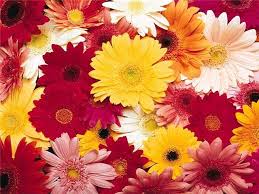                КОМПЛЕКС МЕРОПРИЯТИЙ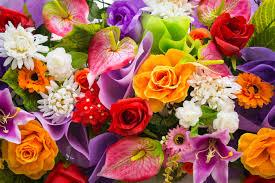 Беседы с детьми.  Рассказ воспитателя «Весенние цветы». Цель: рассказать о цветах, которые растут  весной.                                                                                          Беседа с детьми Рассказ воспитателя «Луговые цветы».Цель: расширять знания и представления о цветах, которые растут на лугу.Беседа с детьми на тему «Как вырастить цветок?». Цель: расширять представление детей об условиях, необходимых для жизни растений (воздух ,вода ,свет ,питание.) Художественная литература.Чтение. Чтение Л. Николаенко- «Кто рассыпал колокольчики…»,Заучивание. Е. Серова «Одуванчик»Загадывание загадок о цветах.Организованная деятельность.Образовательная деятельность «Коммуникация». Тема «Цветы». Цель: закрепить знания детей о цветах (названия цветов, их строение).Познавательная  деятельность.Познавательное развитие «Цветы- целители». Цель: развивать интерес к опытно – познавательной деятельности, упорядочить и обобщить знания о цветах , их целебных свойствах.                                                                                    Художественно – продуктивная деятельность.Рисование на тему  « Красивые цветы», «Цветы в вазе» «Весенние цветы» , «Одуванчик»,                            Цель: учить изображать цветы, используя умения передавать их путём создания отчётливых форм.                                                                                                         Вызвать положительный эмоциональный отклик на предложение рисовать цветы.Совместная и самостоятельная деятельность.Рассматривание альбома «Цветы». «Букеты»,»Гербарий» Поделки цветов(из разных материалов)Игровая деятельность.Дидактическая игра  «Цветочный магазин» «Найди пару», «Собери букет» «Аптека Айболита». Цель: совершенствовать умения узнавать цветы по описанию, формировать положительные взаимоотношения между детьми.Дидактическая игра «Для чего нужны цветы?». Цель: отметить значение, роль цветов в жизни и деятельности человека, животных, насекомых..Подвижные игры: «Венок». «Найди свой цветок», «Живая клумба», «Цветики-цветочки».Цель: развивать двигательную активность ,внимание.                     Пальчиковые игры: «Пчёлки и жуки», «Одуванчик», «Цветы»Совместная деятельность детей и родителей.Составление описательного рассказа о цветах. Выставка поделок по теме: «Цветы»(разные материалы и  технические средства) Посадка цветов на клумбе и уход за ними.Итог работы. Познавательная ценность; углубление и систематизация знаний у детей о цветах; формирование познавательных умений: наблюдать, сравнивать и анализировать, экспериментировать; использовать полученные знания в различных видах деятельности; воспитательная ценность; формирование морально – волевых качеств личности (аккуратности, ответственности, организации).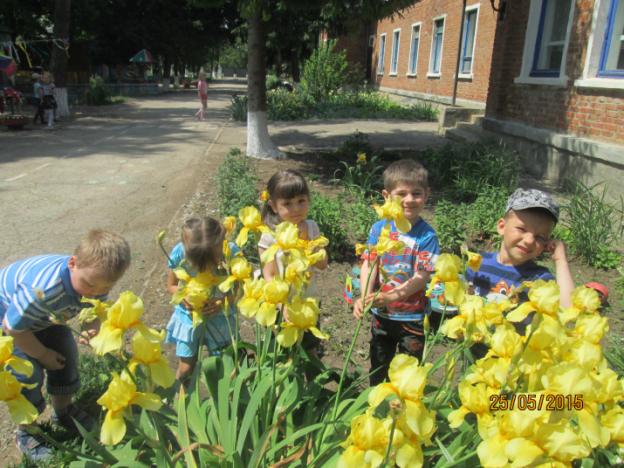     «А у нас растут цветы- небывалой красоты!»                      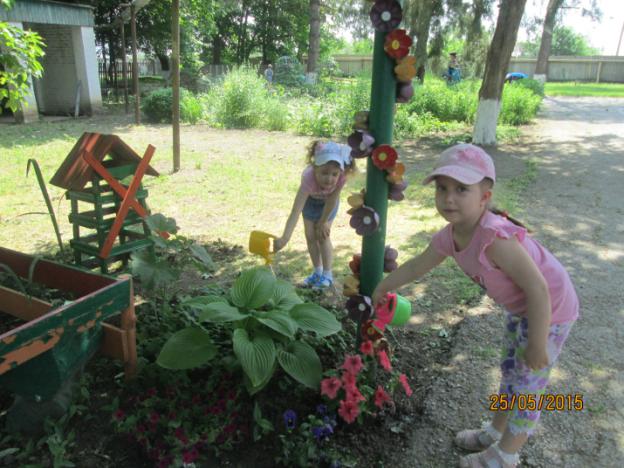  «Чтоб цвели цветы у нас –поливаем их сейчас!»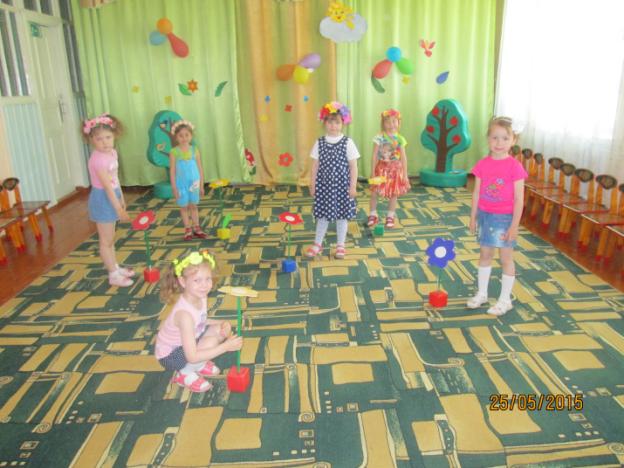 Подвижная игра:  «Найди свой цветок»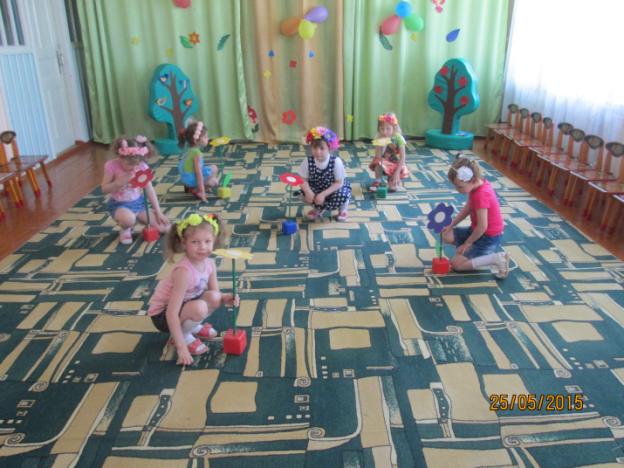 Подвижная игра: «Живая клумба»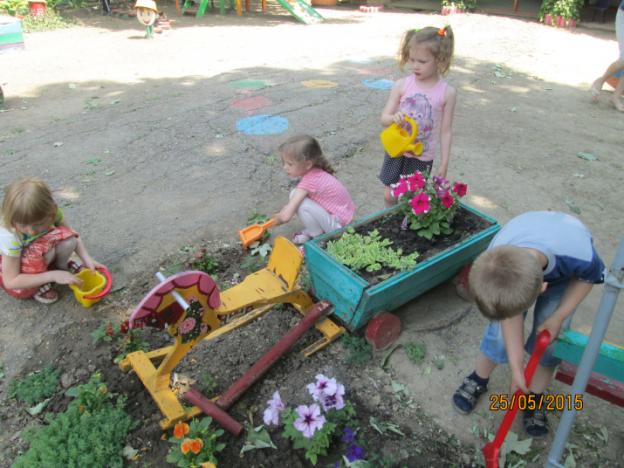 «Пусть растут красивые цветы!»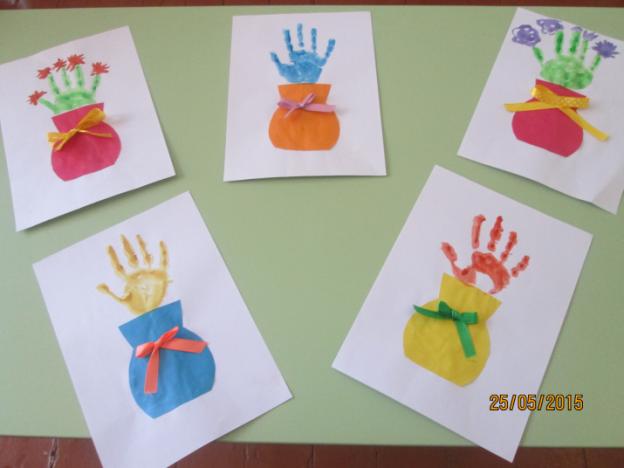                    «Цветы в вазе»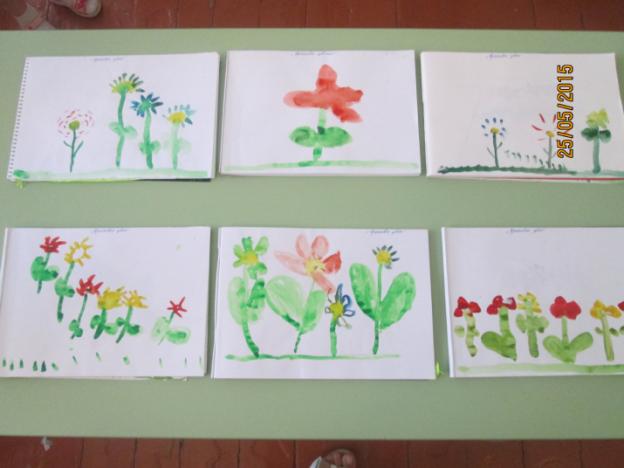 «Красивые цветы»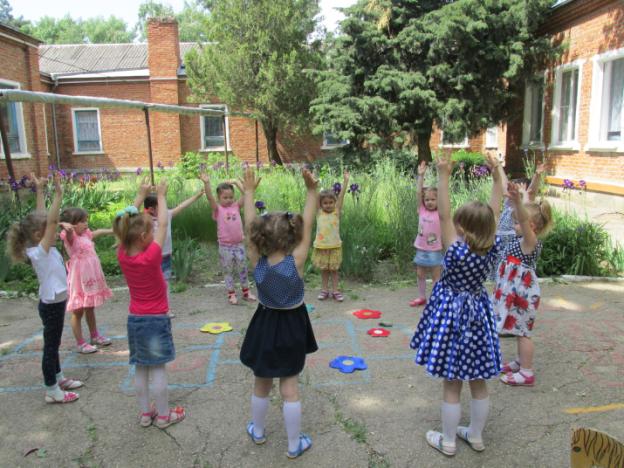 Подвижная игра «Цветики-цветочки»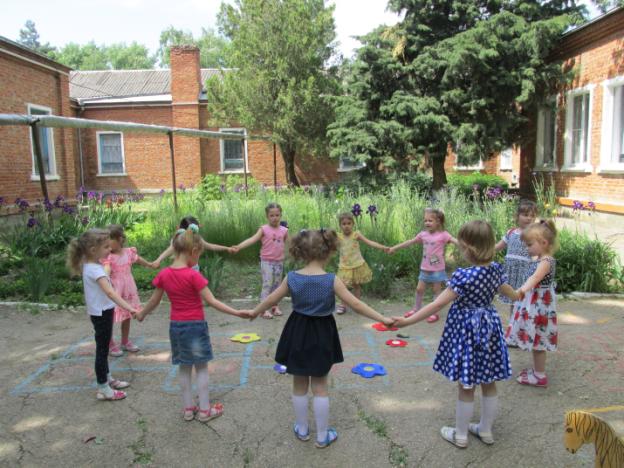 Подвижная игра «Венок»